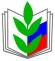 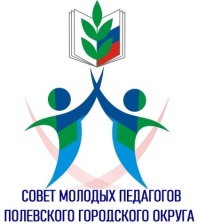 ПРОФСОЮЗ РАБОТНИКОВ НАРОДНОГО ОБРАЗОВАНИЯ И НАУКИ РФПОЛЕВСКАЯ ГОРОДСКАЯ ОРГАНИЗАЦИЯ ПРОФСОЮЗАИНФОРМАЦИОННЫЙ ( 28 апреля 2021 )     28  АПРЕЛЯ   отмечается  Всемирный день охраны труда, провозглашенный Международной организацией труда, с целью повышения внимания к вопросам охраны труда, профилактики профессиональных заболеваний и травматизма на рабочих местах.   В этот день в кабинете информатики  МБОУ ПГО «Средняя общеобразовательная школа № 14»  проходило грандиозное событие – 22 команды педагогов из образовательных организаций города приняли участие в интеллектуальной игре «Энштейн - пати». Почему  «Энштейн»- да потому, что  , играя в нее , нужно было иметь очень широкий  круг знаний  по многим отраслям науки, быть смекалистым, уметь размышлять логически. Почему « parti» -  потому , что при переводе с английского    это означает «компания», «вечеринка». В этом мероприятии приняли участие 22 команды от школ и детских садов Полевского. Игра проходила в два этапа – в 15-00 – соревновались команды молодых педагогов – 8, а с 17-00 вступили с борьбу еще 13 команд 35+.  Игра посвящалась  Всемирному дню охраны труда, состояла из 6 раундов, каждый из которых  требовал знаний истории  создания охраны труда, происхождения терминов  и предупреждающих знаков по охране труда. Интересно, креативно и главное - познавательно и полезно . Раунд 1- Пословицы и поговорки .Раунд 2- Нестандартная охрана труда.Раунд 3 –О наболевшем …Раунд 4 – Безопасность – наше все!Раунд 5 – Финансы и правовая грамотностьРаунд 6 – Дополнительный   Мероприятие проходило под эгидой Городского комитета Профсоюза, инициаторами выступал Совет молодых педагогов образовательных учреждений города. Вела мероприятие председатель СМП- Тетеркина Елена Алексеевна. Молодежь  креативна, активна и смекалиста. Команды 35+- профессиональны, опытны и рассудительны.  Прекрасный союз  молодости и опыта. Молодцы! Игра команд 35+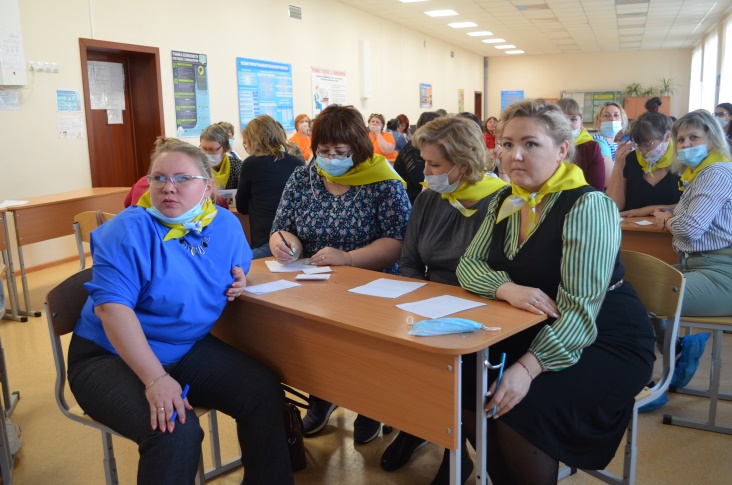 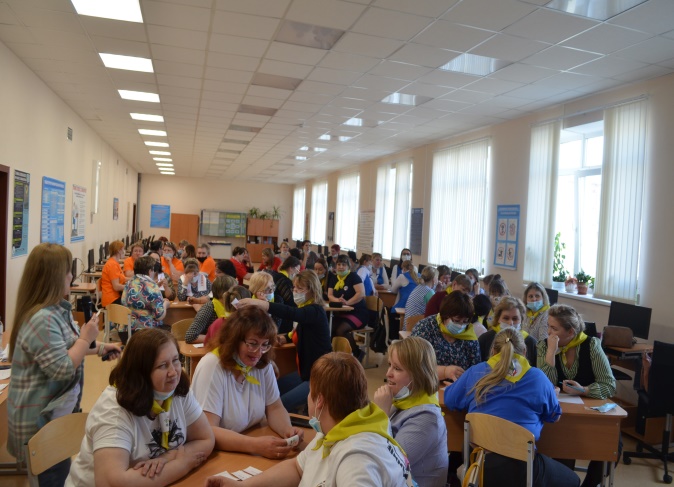 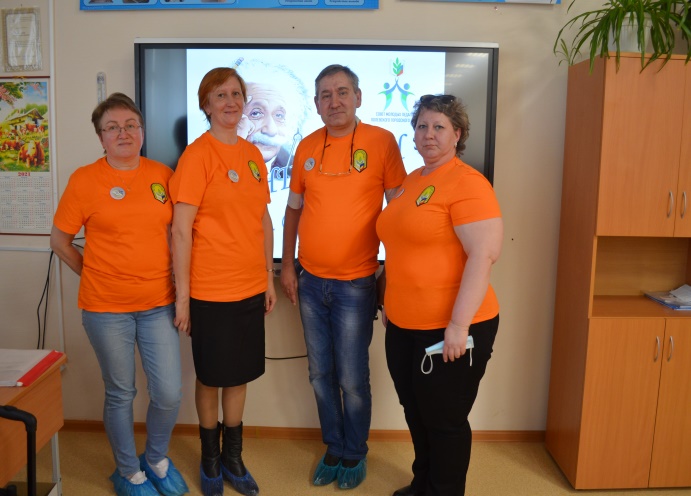 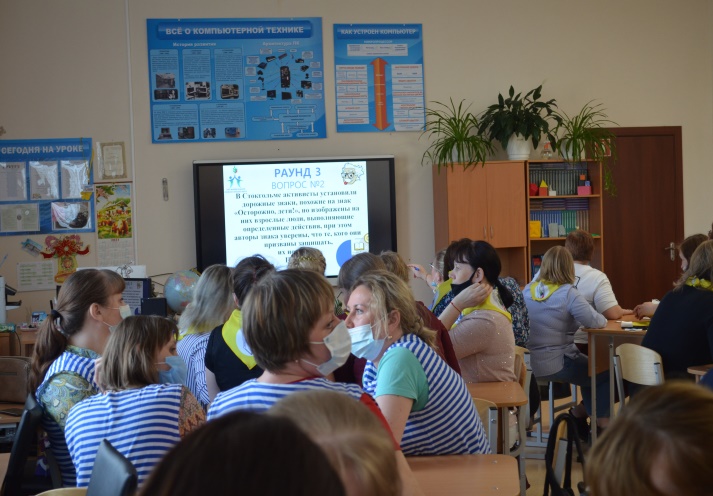 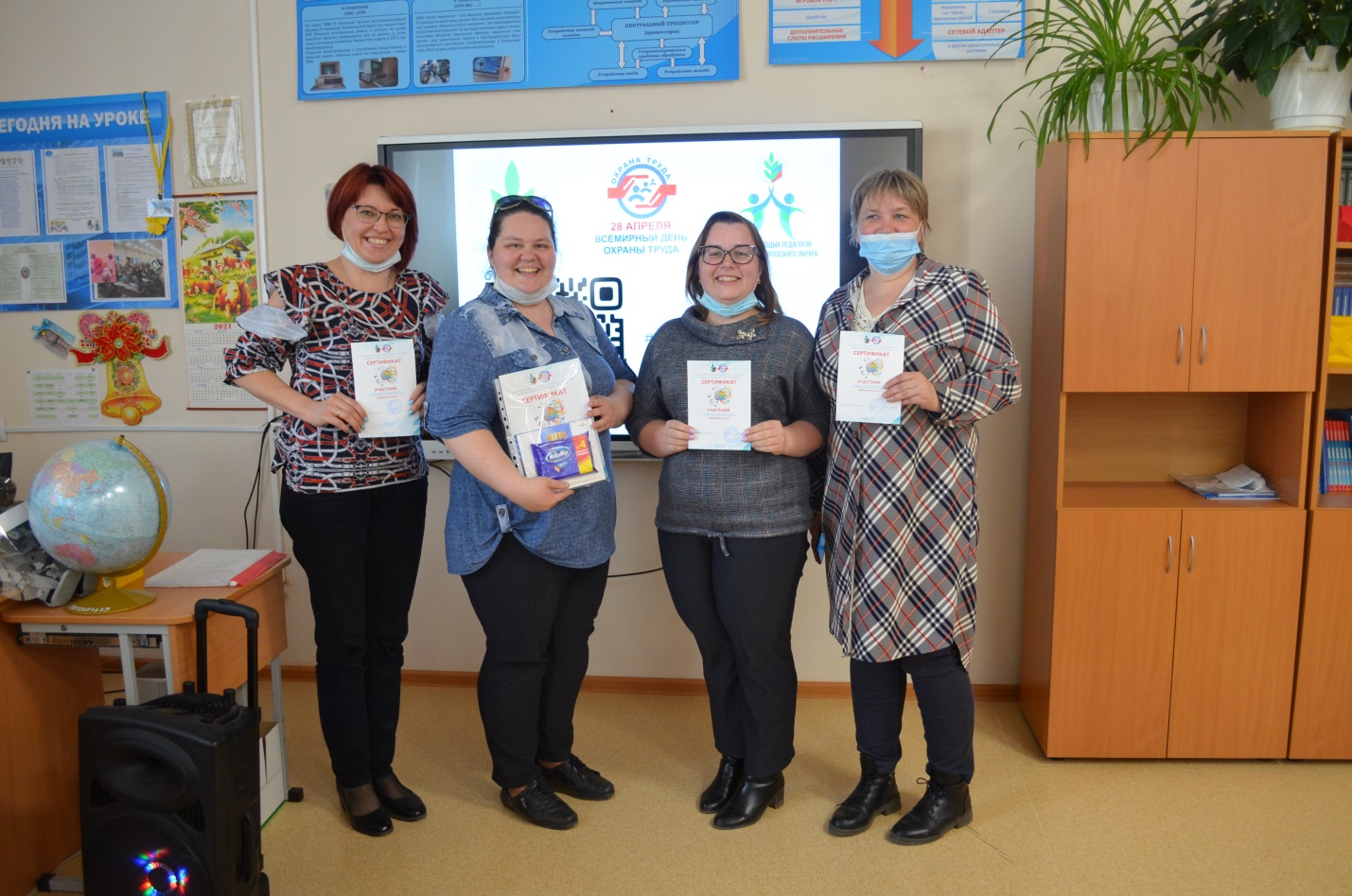 